BẢNG THEO DÕI SỬA ĐỔIMỤC ĐÍCH Quy trình này thống nhất trình tự, phương pháp quản lý việc mua sắm tài sản nhằm duy trì hoạt động thường xuyên của các đơn vị trong trường. CÁC HẠNG MỤC MUA SẮMCác hạng mục mua sắm: Trang thiết bị, phương tiện làm việc; vật tư, công cụ, dụng cụ bảo đảm hoạt động thường xuyên; máy móc, trang thiết bị phục vụ cho công tác chuyên môn, phục vụ an toàn lao động, phòng cháy, chữa cháy; sản phẩm công nghệ thông tin gồm máy móc, thiết bị, phụ kiện, phần mềm và các sản phẩm khác, bao gồm cả lắp đặt, chạy thử, bảo hành (nếu có); phương tiện vận chuyển: ô tô, xe máy; các dịch vụ bảo trì, bảo dưỡng, sửa chữa máy móc trang thiết bị và phương tiện làm việc, các dịch vụ thuê đường truyền dẫn, thuê tư vấn, dịch vụ bảo hiểm và thuê các dịch vụ khác; bản quyền sở hữu công nghiệp, sở hữu trí tuệ (nếu có); các loại tài sản khác.TÀI LIỆU VIỆN DẪNLuật Đấu thầu số 43/2013/QH13 ngày 26 tháng 11 năm 2013;Nghị định số 63/2014//NĐ-CP ngày 26 tháng 06 năm 2014 của Chính phủ quy định chi tiết thi hành một số điều của Luật Đấu thầu về lựa chọn nhà thầu;Căn cứ Thông tư số 58/2016/TT-BTC ngày 29/3/2016 của Bộ Tài chính về việc hướng dẫn thực hiện đấu thầu mua sắm tài sản nhằm duy trì hoạt động thường xuyên;Nghị quyết số 02/QĐ-HĐND ngày 20 tháng 7 năm 2018 của Hội đồng Nhân dân tỉnh Nghệ An về việc Quy định về phân cấp thẩm quyền quyết định trong quản lý, sử dụng tài sản công tại các cơ quan, tổ chức, đơn vị thuộc phạm vi quản lý của địa phương trên địa bàn tỉnh Nghệ An.Căn cứ Quyết định số 17/2019/QĐ-TTg của Thủ tướng Chính phủ về một số gói thầu, nội dung mua sắm nhằm duy trì hoạt động thường xuyên được áp dụng hình thức lựa chọn nhà thầu trong trường hợp đặc biệt theo quy định tại Điều 26 Luật đấu thầu.Tiêu chuẩn, định mức ban hành tại thời điểm thực hiện.CÁC TỪ VIẾT TẮTBGH		: Ban giám hiệu BM		: Biểu mẫuCSVC		: Cơ sở vật chấtKH		: Kế hoạchQĐ		: Quyết định QLCSVC	: Quản lý Cơ sở vật chất QT		: Quy trìnhSV		: Sinh viênTCCSVC	: Tăng cường cơ sở vật chấtTCKT		: Tài chính kế toánXD&QLDA	: Xây dựng và quản lý dự ánNỘI DUNGLưu đồDiễn giảiMua sắm tài sản không thuộc phạm vi đấu thầu (Giá gói thầu dưới 100 triệu)	Bước 1: Phòng QLCSVC tập hợp các yêu cầu đã được phê duyệt, lập danh mục các trang thiết bị cùng loại lập thành gói thầu/ gói thầu theo KH-TCCSVC năm đã được phê duyệt. BM01/QT01/QLCSVC	Bước 2: Phòng QLCSVC thu thập báo giá hàng hóa của ít nhất 3 nhà cung cấp, lập kế hoạch kèm theo dự toán gói thầu trình Ban giám hiệu. BM02/QT01/QLCSVC; BM03/QT01/QLCSVC	Bước 3: BGH phê duyệt dự toán, BM04/QT01/QLCSVC	Bước 4: Tổ xét chọn, chọn nhà cung cấp có báo giá thấp nhất Trình BGH phê duyệt chỉ định nhà cung cấp. BM05/QT01/QLCSVC; BM06/QT01/QLCSVC	Bước 5: Phòng QLCSVC tiến hành thương thảo với nhà cung cấp được lựa chọn tại bước 4 để ký kết hợp đồng và theo dõi, đôn đốc tiến độ thực hiện. BM07/QT01/QLCSVCChú ý: Đối với tài sản mua sắm có giá trị dưới 10 triệu thì không cần thực hiện bước 4;5	Bước 6: Nghiệm thu, bàn giao đơn vị sử dụng.	Phòng QLCSVC chủ trì phối hợp đơn vị sử dụng nghiệm thu kỹ thuật. Việc nghiệm thu phải được lập thành biên bản theo BM08/QT01/QLCSVC; BM09/QT01/QLCSVC	Phòng QLCSVC phối hợp với phòng TCKT làm thủ tục bàn giao cho đơn vị sử dụng. Việc bàn giao tài sản phải được lập thành biên bản:	Bước 7: Phòng QLCSVC trình BHG thanh lý hợp đồng, thực hiện tập hợp hồ sơ, chứng từ thanh quyết toán  BM10/QT01/QLCSVC	Hồ sơ thanh quyết toán gồm có:Đối với tài sản dưới 10 triệu:	Phiếu yêu cầu đã được duyệt, 01 đến 03 báo giá; Kế hoạch, dự toán; Biên bản xác nhận công việc hoàn thành; Hóa đơn tài chínhĐối với tài sản dưới 20 triệu:	Phiếu yêu cầu đã được duyệt/KH-TCCSVC năm, 03 báo giá; kế hoạch, dự toán; Hợp đồng; Biên bản nghiệm thu; Hóa đơn tài chínhĐối với tài sản mua sắm có giá trị từ 20 triệu đến dưới 100 triệu đồng:	Phiếu yêu cầu đã được duyệt, ban hành KH-TCCSVC năm, 03 báo giá, Kế hoạch, dự toán; Quyết định duyệt dự toán, Biên bản xét chọn nhà thầu, Quyết định chỉ định thầu, Hợp đồng, Biên bản nghiệm thu, Biên bản bàn giao tài sản, Biên bản thanh lý hợp đồng, Hóa đơn tài chính.Mua sắm tài sản thuộc phạm vi đấu thầu.	Bước 1: Phòng QLCSVC tập hợp các yêu cầu đã được phê duyệt, lập danh mục các trang thiết bị cùng loại lập thành gói thầu/ gói thầu theo TCCSVC năm đã được phê duyệt lập dự toán trình Ban Giám hiệu duyệt. BM01/QT01/QLCSVC; BM02/QT01/QLCSVC; BM03/QT01/QLCSVC; BM04/QT01/QLCSVC	Sau khi có dự toán, Phòng QLCSVC tham mưu BGH về việc mua tài sản; hình thức và phương thức đấu thầu:Chỉ định thầu thông thườngChỉ định thầu rút gọnChào hàng cạnh tranh rút gọnChào hàng cạnh tranhĐấu thầu rộng rãi	Bước 2: Phòng QLCSVC trình BGH xem xét và phê duyệt kế hoạch đấu thầu BM11/QT01/QLCSVCSau khi BGH phê duyệt kế hoạch đấu thầu. Phòng QLCSVC tổ chức thực hiện tiếp các bước cụ thể:Đối với gói thầu mua sắm theo hình thức chỉ định thầu rút gọn thực hiện tiếp bước 6,7,8,9Đối với các hình thức còn lại thực hiện tiếp các bước 3,4,5,6,7,8,9	Bước 3: Chuẩn bị lựa chọn nhà thầu: (Do nhà trường chưa đủ các điều kiện nên bước này cần thuê đơn vị tư vấn có năng lực triển khai)		- Công văn mời thương thảo hợp đồng tư vấn lập hồ sơ mời thầu, đánh giá hồ sơ dự thầu BM12/QT01/QLCSVC	- Quyết định chỉ định thầu tư vấn lập hồ sơ mời thầu, đánh giá hồ sơ dự thầu BM13/QT01/QLCSVC	- Hợp đồng đơn vị tư vấn lập hồ sơ mời thầu, đánh giá hồ sơ dự thầu	Bước 4: Thông báo mời thầu	Phòng QLCSVC đăng thông báo mời thầu lên hệ thống mạng đấu thầu quốc gia; phát hành hồ sơ yêu cầu/hồ sơ mời thầu; Trình BGH phê duyệt E-HSMT  BM14/QT01/QLCSVC	Bước 5: Phát hành hồ sơ yêu cầu/mời thầu; Đánh giá hồ sơ đề xuất/dự thầu	- Tổ chuyên gia tư vấn đấu thầu phát hành hồ sơ yêu cầu cho các nhà thầu trong thời gian quy định và thực hiện tiếp nhận hồ sơ đề xuất/dự thầu theo đúng quy định.	- Sau khi mở thầu, Tổ chuyên gia tư vấn đấu thầu/xét thầu thực hiện đánh giá các hồ sơ dự thầu/đề xuất 	Bước 6: Thương thảo Hợp đồng, Phê duyệt kết quả đấu thầu. 	Trên cơ sở đánh giá hồ sơ dự thầu/xét thầu; tổ chuyên gia đấu thầu/ xét thầu mời nhà thầu có giá đánh giá thấp nhất vào thương thảo.	Đối với chỉ định thầu rút gọn, Phòng QLCSVC mời nhà thầu được đề nghị chỉ định tiến hành thương thảo, hoàn thiện hợp đồng,		Trên cơ sở kết quả thương thảo với nhà thầu, Tổ chuyên gia đấu thầu/ xét thầu trình BGH xem xét phê duyệt kết quả đấu thầu/chỉ định thầu. BM15/QT01/QLCSVC	Sau khi có QĐ phê duyệt kết quả đấu thầu Phòng QLCSVC soạn thông báo trúng thầu gửi đến các nhà thầu.	Bước 7: Hoàn thiện và ký kết hợp đồng	Trên cơ sở kết quả lựa chọn nhà thầu, biên bản thương thảo hợp đồng, và các tài liệu liên quan, Phòng QLCSVC trình BGH ký hợp đồng với nhà thầu. BM16/QT01/QLCSVC	Sau khi ký hợp đồng, Phòng QLCSVC có trách nhiệm theo dõi, đôn đốc nhà thầu cung cấp tài sản theo đúng tiến độ đã ghi trong hợp đồng.	Bước 8: Nghiệm thu, bàn giao đưa vào sử dụng. BM17/QT01/QLCSVC	Phòng QLCSVC chủ trì phối hợp đơn vị sử dụng nghiệm thu kỹ thuật	Phòng QLCSVC phối hợp với phòng TCKT làm thủ tục bàn giao cho đơn vị sử dụng. Việc bàn giao tài sản phải được lập thành biên bản.	Bước 9: Thanh lý hợp đồng BM18/QT01/QLCSVC	Phòng QLCSVC trình BHG thanh lý hợp đồng, và thực hiện tập hợp hồ sơ, chứng từ thanh quyết toán. Hồ sơ thanh quyết toán gồm có:Quyết định TCCSVC năm/Phiếu yêu cầu;Quyết định duyệt dự toán, kế hoạch đấu thầu;Các QĐ chỉ định thầu đơn vị tư vấn lập hồ sơ mời thầu, đánh giá hồ sơ dựt hầu;Thương thảo hợp đồng;Biên bản mở thầu, xét thầu, báo cáo đánh giá hồ sơ dự thầu;Hồ sơ dự thầu;Quyết định trúng thầu/chỉ định thầu;Thông báo trúng thầu;Hợp đồng;BBBG, BB nghiệm thu, BB Thanh lý hợp đồng;Hóa đơn, giấy đề nghị thanh toán;Và các chứng từ khác được yêu cầu trong hợp đồng.	Ghi chú: Phụ thuộc vào từng hình thức mua sắm mà có thể bớt một số hồ sơ nhưng vẫn đảm bảo tuân thủ các quy định hiện hành của Nhà nướcTrường hợp phòng Quản lý CSVC không đủ các chức năng để lập tổ chuyên gia đấu thầu thì phải thuê đơn vị tư vấn đấu thầu có năng lực thực hiện theo đúng quy định hiện hành của Nhà nước. HỒ SƠ LƯUBIỂU MẪU ÁP DỤNGQUẢN LÝ RỦI ROUBND TỈNH NGHỆ ANTRƯỜNG ĐH KT NGHỆ AN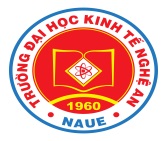 HỆ THỐNG QUẢN LÝ CHẤT LƯỢNG
 ISO 21001:2018HỆ THỐNG QUẢN LÝ CHẤT LƯỢNG
 ISO 21001:2018Mã số: QT01/QLCSVCUBND TỈNH NGHỆ ANTRƯỜNG ĐH KT NGHỆ ANHỆ THỐNG QUẢN LÝ CHẤT LƯỢNG
 ISO 21001:2018HỆ THỐNG QUẢN LÝ CHẤT LƯỢNG
 ISO 21001:2018Lần ban hành: 01UBND TỈNH NGHỆ ANTRƯỜNG ĐH KT NGHỆ ANQUY TRÌNH MUA SẮM CƠ SỞ VẬT CHẤTQUY TRÌNH MUA SẮM CƠ SỞ VẬT CHẤTNgày hiệu lực:  …/…/2023UBND TỈNH NGHỆ ANTRƯỜNG ĐH KT NGHỆ ANQUY TRÌNH MUA SẮM CƠ SỞ VẬT CHẤTQUY TRÌNH MUA SẮM CƠ SỞ VẬT CHẤTTrang: 08QUY TRÌNH MUA SẮM CƠ SỞ VẬT CHẤTQUY TRÌNH MUA SẮM CƠ SỞ VẬT CHẤTQUY TRÌNH MUA SẮM CƠ SỞ VẬT CHẤTQUY TRÌNH MUA SẮM CƠ SỞ VẬT CHẤTNgười lậpNguyễn Đình HàNguyễn Thanh TâmNgày lậpNgười kiểm traNguyễn Đình HàNgày kiểm traNgười phê duyệtNguyễn Ngọc HiếuNgày phê duyệtSTT LẦN SỬA TRANG SỬANỘI DUNG SỬA ĐỔINGÀY SỬAQUY TRÌNH MUA SẮM CƠ SỞ VẬT CHẤTQUY TRÌNH MUA SẮM CƠ SỞ VẬT CHẤTQUY TRÌNH MUA SẮM CƠ SỞ VẬT CHẤTQUY TRÌNH MUA SẮM CƠ SỞ VẬT CHẤTQUY TRÌNH MUA SẮM CƠ SỞ VẬT CHẤTCÁC BƯỚCPHÒNG QLCSVCBAN GIÁM HIỆU BIỂU MẪUTHỜI GIANA. Mua sắm tài sản không thuộc phạm vi đấu thầu (Giá gói thầu dưới 100 triệu)A. Mua sắm tài sản không thuộc phạm vi đấu thầu (Giá gói thầu dưới 100 triệu)A. Mua sắm tài sản không thuộc phạm vi đấu thầu (Giá gói thầu dưới 100 triệu)A. Mua sắm tài sản không thuộc phạm vi đấu thầu (Giá gói thầu dưới 100 triệu)A. Mua sắm tài sản không thuộc phạm vi đấu thầu (Giá gói thầu dưới 100 triệu) Bước 1:Bước 2:Bước 3:Bước 4:Bước 5:Bước 6:Bước 7:BM01/QT01/QLCSVCBM02/QT01/QLCSVCBM03/QT01/QLCSVCBM04/QT01/QLCSVCBM05/QT01/QLCSVCBM06/QT01/QLCSVCBM07/QT01/QLCSVCBM08/QT01/QLCSVCBM09/QT01/QLCSVCBM10/QT01/QLCSVC05 ngày05 ngày03 ngày02 ngày02 ngày02 ngàyTheo thoả thuận hợp đồng02 ngày05 ngàyCÁC BƯỚCPHÒNG QLCSVCBAN GIÁM HIỆU BIỂU MẪUTHỜI GIANB. Mua sắm tài sản thuộc phạm vi đấu thầu (gói thầu trên 100 triệu)B. Mua sắm tài sản thuộc phạm vi đấu thầu (gói thầu trên 100 triệu)B. Mua sắm tài sản thuộc phạm vi đấu thầu (gói thầu trên 100 triệu)B. Mua sắm tài sản thuộc phạm vi đấu thầu (gói thầu trên 100 triệu)B. Mua sắm tài sản thuộc phạm vi đấu thầu (gói thầu trên 100 triệu)Bước 1:Bước 2:Bước 3:Bước 4:Bước 5:Bước 6:Bước 7:Bước 8:Bước 9:BM01/QT01/QLCSVCBM02/QT01/QLCSVCBM03/QT01/QLCSVCBM04/QT01/QLCSVCBM11/QT01/QLCSVCBM12/QT01/QLCSVCBM13/QT01/QLCSVCBM14/QT01/QLCSVCBM15/QT01/QLCSVCBM16/QT01/QLCSVCBM17/QT01/QLCSVCBM18/QT01/QLCSVCTTTên hồ sơNơi lưuCách lưuThời gian lưuCách huỷ1Hồ sơ thanh toán:TCKTFile10 nămXé bỏ2Phiếu yêu cầu/TCCVCQLCSVC, TCKT, ĐV yêu cầuFile5 nămXé bỏ3Dự toánQLCSVC-TCKT Hồ sơ lưu5 nămXé bỏ4Hồ sơ lựa chọn nhà thầuQLCSVC-TCKTHồ sơ lưu5 nămXé bỏ5Quyết định chỉ định/quyết định lựa chọn nhà thầuQLCSVC-TCKTHồ sơ lưu5 nămXé bỏ6Hợp đồng, thanh lýQLCSVC-TCKTHồ sơ lưu5 nămXé bỏ7BB nghiệm thu kỹ thuậtQLCSVC-TCKTHồ sơ lưu5 nămXé bỏ8BB Bàn giaoQLCSVC-TCKT, ĐV yêu cầuHồ sơ lưu10 nămXé bỏTTTên biểu mẫu/hồ sơMã số BMNơi lưu hồ sơThời gian lưu1Phiếu yêu cầuBM01/QT01/QLCSVCP. QLCSVC5 năm2Thư xin báo giáBM02/QT01/QLCSVCP. QLCSVC5 năm3Kế hoạch – Dự toánBM03/QT01/QLCSVCP. QLCSVC5 năm4Quyết định phê duyệt dự toánBM04/QT01/QLCSVCP. QLCSVC5 năm5Biên bản xét chọnBM05/QT01/QLCSVCP. QLCSVC5 năm6Quyết định chỉ định thầuBM06/QT01/QLCSVCP. QLCSVC5 năm7Hợp đồngBM07/QT01/QLCSVCP. QLCSVC5 năm8Biên bản nghiệm thu bàn giaoBM08/QT01/QLCSVCP. QLCSVC5 năm9Thanh lý hợp đồngBM09/QT01/QLCSVCP. QLCSVC5 năm10Bảng xác định khối lượng công việc hoàn thànhBM10/QT01/QLCSVCP. QLCSVC5 năm11Quyết định phê duyệt kế hoạch lựa chọn nhà thầuBM11/QT01/QLCSVCP. QLCSVC5 năm12Công văn mời thương thảo tư vấn đấu thầuBM12/QT01/QLCSVCP. QLCSVC5 năm13Quyết định chỉ định thầu tư vấn đấu thầuBM13/QT01/QLCSVCP. QLCSVC5 năm14Quyết định phê duyệt kết quả E-HSMTBM14/QT01/QLCSVCP. QLCSVC5 năm15Quyết định phê duyệt kết quả lựa chọn nhà thầuBM15/QT01/QLCSVCP. QLCSVC5 năm16Hợp đồngBM16/QT01/QLCSVCP. QLCSVC5 năm17Nghiệm thuBM17/QT01/QLCSVCP. QLCSVC5 năm18Thanh lý hợp đồngBM18/QT01/QLCSVCP. QLCSVC5 nămTTNội dung rủi roBiện pháp khắc phụcMua sắm tài sản không thuộc phạm vi đấu thầuMua sắm tài sản không thuộc phạm vi đấu thầuMua sắm tài sản không thuộc phạm vi đấu thầu1Không có đủ 3 đơn vị tham gia báo giáHợp đồng thuê đơn vị thẩm định giá2…..….…….….Mua sắm tài sản thuộc phạm vi đấu thầuMua sắm tài sản thuộc phạm vi đấu thầuMua sắm tài sản thuộc phạm vi đấu thầu1Không có đơn vị tham gia dự thầuTổ chức đấu thầu lại2Nhà thầu thực hiện gói thầu chậm tiến độGia hạn hợp đồng hoặc chấm dứt hợp đồng theo điều khoản nêu trong hợp đồng 3….